							             УТВЕРЖДАЮДиректор МБОУ СОШ №10станицы Губской          _________Н.М.Брежнева          «____»_________20____г.Маршрут школьного автобуса МБОУ СОШ №10 станицы Губской.Маршрут движения автобуса МБОУ СОШ №10 станицы Губской I рейс автобуса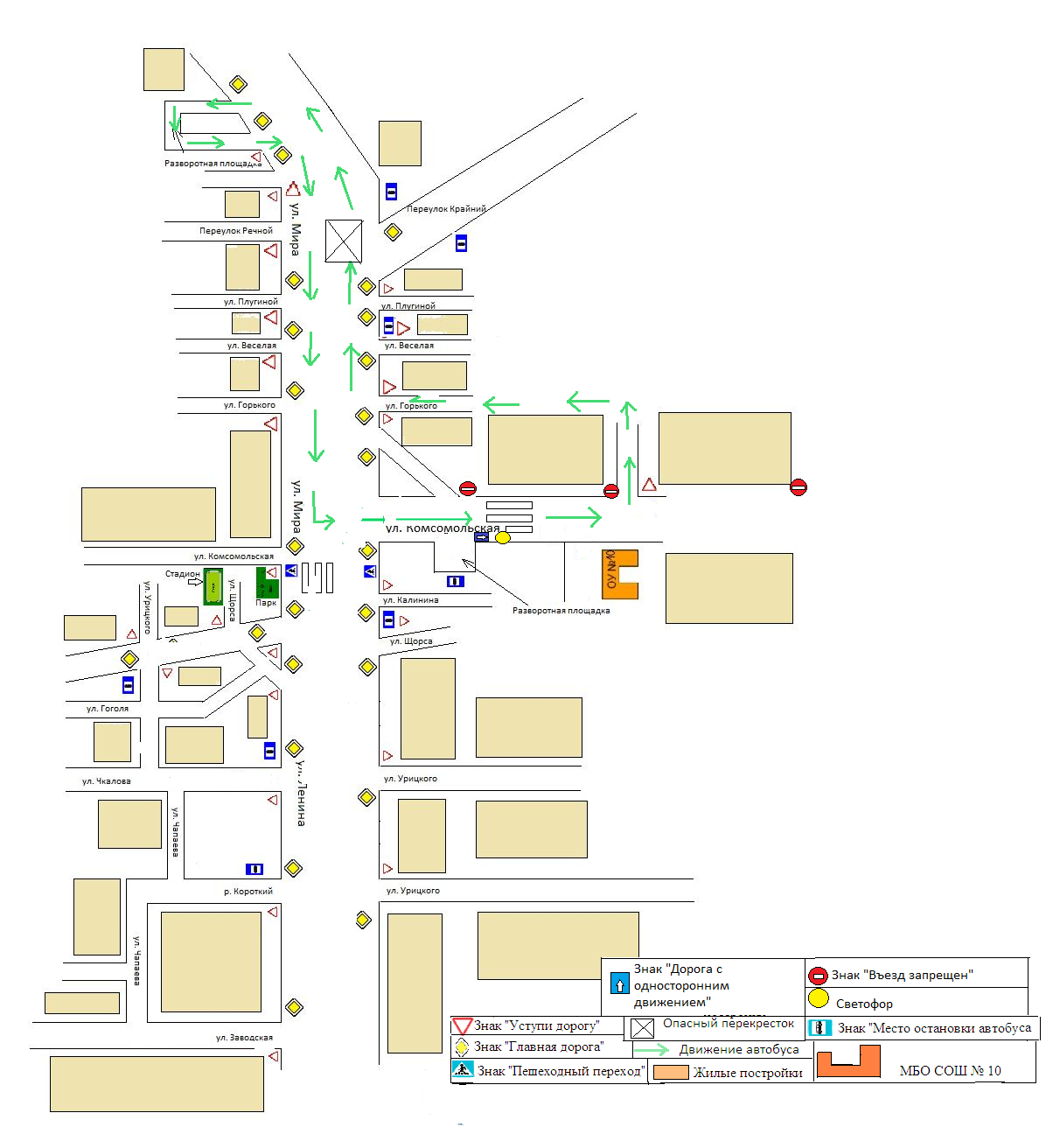 II рейс автобуса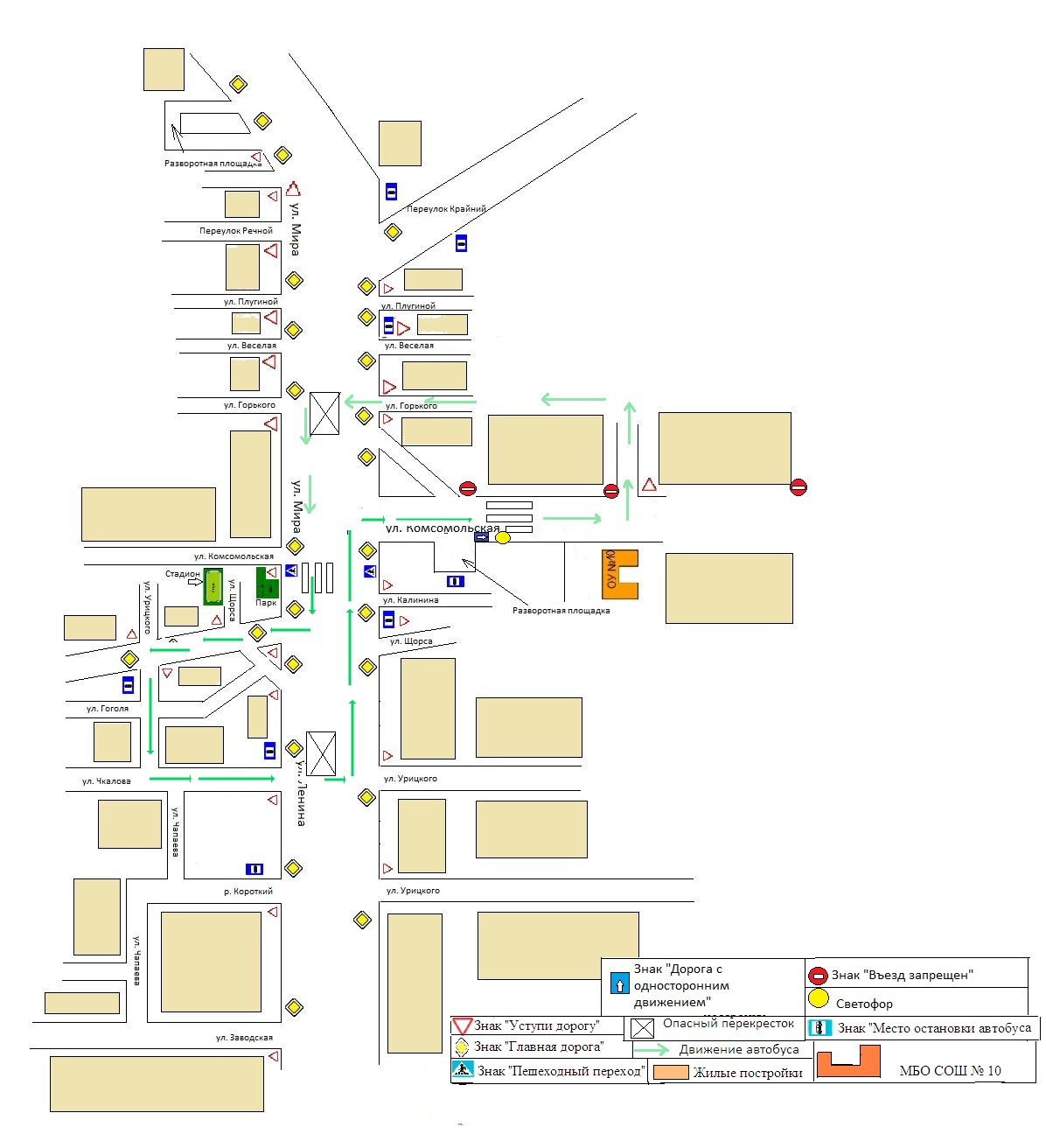 III рейс автобуса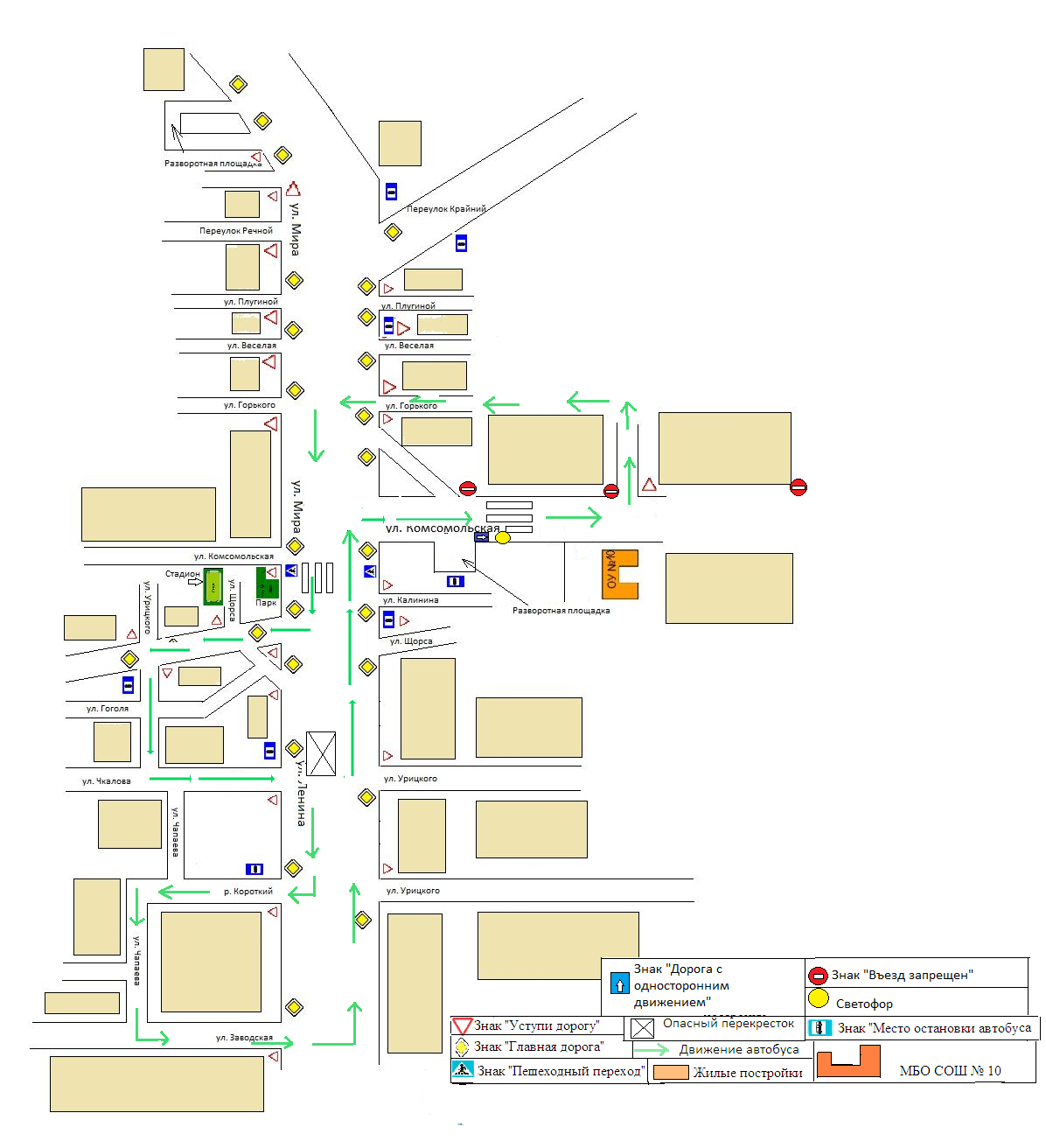 IV  рейс автобуса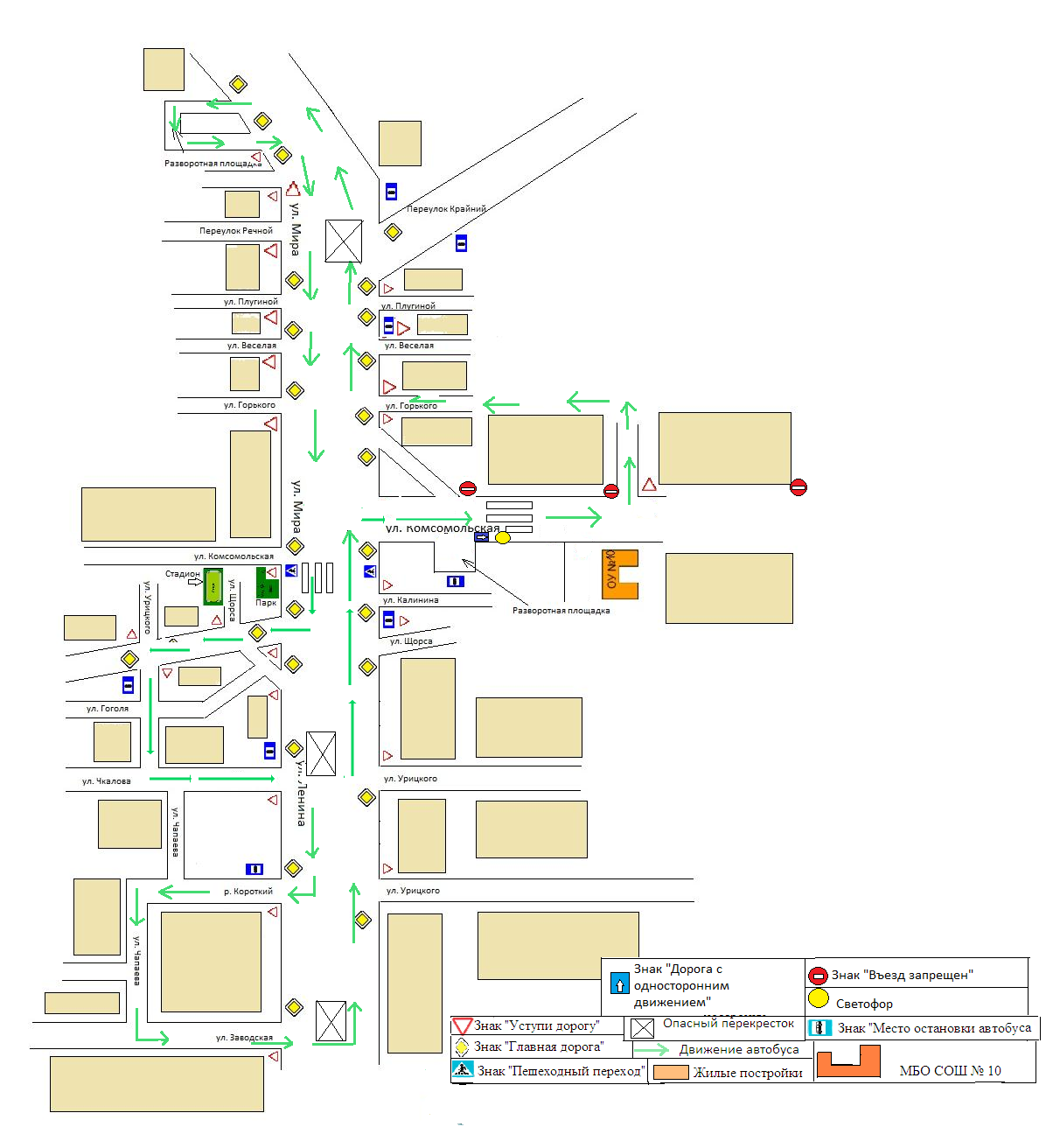 Маршрут движения автобуса МБОУ СОШ №10 от станицы Губской до станицы Баракаевской.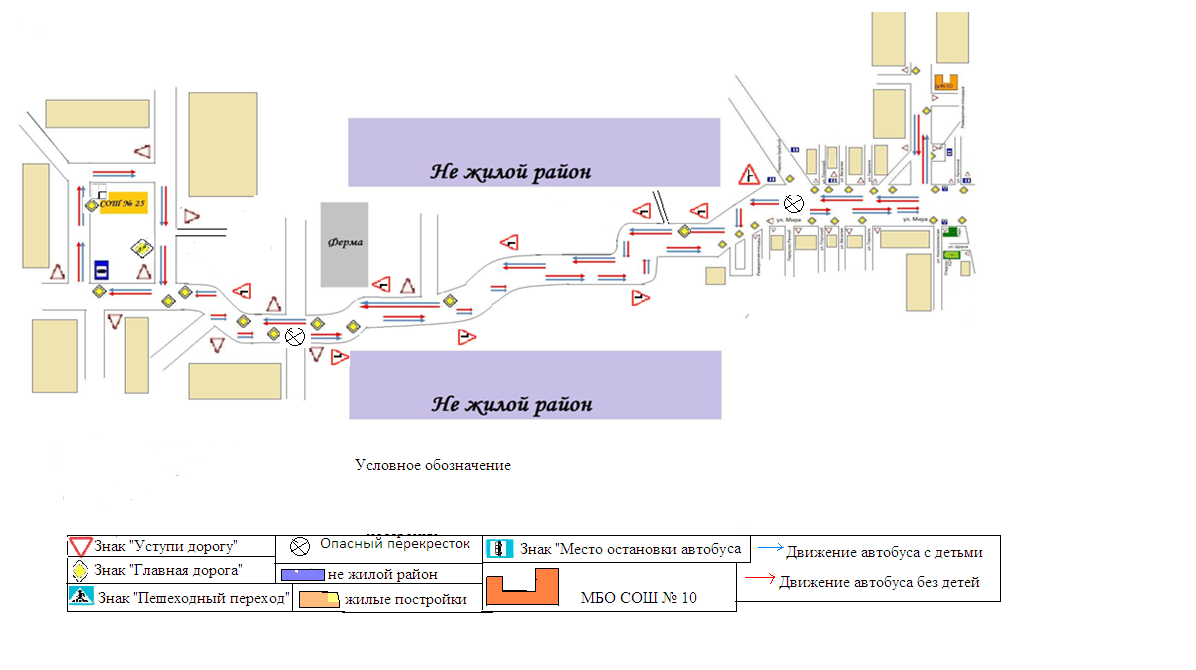 СОГЛАСОВАНОНачальник РУО__________Ю.Н.Богинский  «____»_________20____г.Заместитель Начальника ОГИБДД ОМВД России по Мостовскому району          майор полиции_________О.А. Дроздов«____»_________20____г.